Функциональные характеристики платформы eShop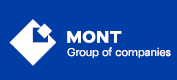 ООО «МОНТ технологии»ВведениеДокумент содержит описание основных функциональных характеристик программного продукта Платформа для создания интернет-магазина eShop (далее – Платформа, eShop), а также содержит информацию, необходимую для её эксплуатации.Платформа eShop (далее – Платформа, eShop).Эксплуатационное назначение платформыПлатформа eShop предназначена для физических или юридических лиц, которые осуществляет продажу товаров или услуг других производителей и поставщиков.Платформа eShop состоит из двух групп приложений:Платформа для создания интернет-магазина eShopПредставляет собой приложение для Администрирования интернет-магазина eShop.Платформа магазина eShop.Представляет собой приложение для Конечных клиентов магазина eShopФункциональные возможности приложений Набор функций Платформы для создания интернет-магазина eShop:Предоставление доступа к платформе eShop.Предоставление актуальной информации о продуктах и ценах.Настройка платформы.Размещение заказов.Отслеживание изменений статуса заказа.Получение и просмотр результатов заказа.Работа с PostgreSQL.Набор функций Платформы магазина eShop:Получать информацию, необходимую для приобретения товаров;Приобретать товар;Получать информацию о поставщике: название, телефон, логотип;Получать информацию о продуктах, описание, цены;Выбор и покупка товара;Оплата заказа;Получать результаты выполнения заказа - данные товара, строки заказа;Регистрация Конечного клиента;Авторизация Конечного клиента;Доступ к информации в Личном кабинете: список заказов, история заказов;Редактирование информации в Личном кабинете.Группы пользователейАдминистраторы - лица, выполняющие контроль и управление пользователями, продуктами, заказами и настройками посредством приложения “Платформа для создания интернет-магазина eShop”.Конечные клиенты- лица, приобретающие товары и услуги посредством приложения “Платформы магазина eShop”.АвторизацияРабота с Платформой eShop представляет собой два вида функционала: Открытый функционал - доступ к основному функционалу осуществляется без требования авторизации пользователя платформы.Закрытый функционал - доступ к дополнительному функционалу в виде Личного кабинета осуществляется с требованием авторизации пользователя платформы.Платформа для создания интернет-магазина eShop имеет закрытый функционал. Для пользователя необходима авторизация.Платформа магазина eShop имеет открытый функционал для конечного клиента и закрытый функционал в Личном кабинете.Интерфейс приложенийИнтерфейс Платформы для создания интернет-магазина eShop:Язык интерфейса – русский.Интерфейс Платформы для создания интернет-магазина eShop доступен из публичного сегмента сети Интернет и поддерживается большинством браузеров. Адаптивная верстка позволяет использовать различные устройства для работы в Платформе без потери информации. Пользователь, обладающий правами администратора, может добавлять, удалять информацию в Платформе интернет-магазина eShop.Администратору доступен «Личный кабинет», в котором осуществляется управление Платформой для создания интернет-магазина eShop.Управление контентом осуществляется посредством администрирования, которая включает в себя пользовательский интерфейс. Для добавления, редактирования или удаления информации, администратору необходимо перейти в соответствующие разделы Платформы. Разделы Платформы для создания интернет-магазина eShop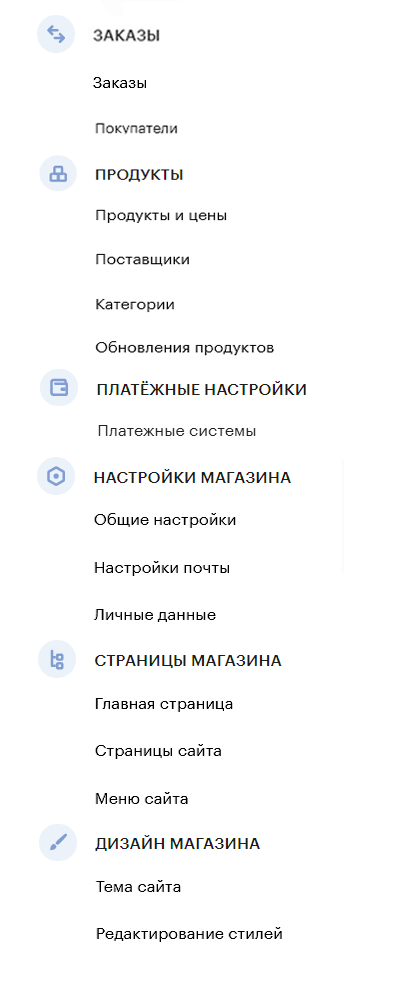 Заказы- данный раздел предоставляет возможность выполнить поиск по номеру заказа, просмотреть и изменить статус заказов.Покупатели- В разделе предоставлена возможность управления покупателями, а именно: поиск покупателя, блокировка, добавление новых.Продукты- раздел позволяет осуществлять поиск, управлять описаниями продуктов.Продукты и цены- раздел позволяет управлять видимостью продуктов, редактировать поставщика, а также изменять стоимость товара.Поставщики- раздел позволяет управлять видимостью продуктов поставщиков, редактировать поставщиков.Категории- раздел позволяет добавлять категории продуктов, изменять содержимое страницы категории на витрине. Назначать родительскую категорию, редактировать набор поставщиков и семейств, относящихся к категории.Обновление продуктов- раздел позволяет импортировать каталог продуктов, импортировать изображения продуктов, просматривать историю импорта продуктов, управлять автоматической публикацией новых продуктов.Платежные настройки- раздел позволяет производить настройки платежной системы.Платежные системы- раздел позволяет редактировать набор доступных   платежных систем.Настройки магазина- раздел позволяет производить основные настройки платформы для покупателей.Общие настройки- раздел позволяет настроить внешний вид и название сайта.Настройка почты- раздел позволяет произвести настройку отправки почты конечным клиентам (данные smtp-сервера реселлера).Личные данные- раздел позволяет увидеть Логин авторизации, внести Фамилию, Имя, E-mail для связи с MONT и телефон.Страницы магазина- раздел позволяет редактировать содержимое главной страницы витрины.Главная страница- раздел позволяет изменить Заголовок страницы и текст о компании и услугах.Страницы сайта- раздел позволяет настроить видимость страниц.Меню сайта- раздел позволяет создавать разделы, добавлять разделы, удалять разделы и подразделы в меню Платформы магазина eShop.Дизайн магазина- раздел позволяет изменить дизайн Платформы магазина eShop.Тема сайта- раздел позволяет выбрать тему сайта.Интерфейс Платформы интернет-магазина eShop:Язык интерфейса – русский;Платформа интернет-магазина eShop включает в себя пользовательский web интерфейс;Интерфейс Платформы интернет-магазина eShop доступен из публичного сегмента сети Интернет и поддерживается большинством браузеров;Адаптивная верстка позволяет использовать различные устройства для работы в Платформе без потери информации;Пользователь может получать доступную информацию о товаре и магазине;Пользователю после оплаты заказа доступен Личный кабинет;Авторизованному пользователю доступен Личный кабинет, в котором осуществляется отслеживание статуса заказа и получение товара;Авторизованному пользователю доступно изменение личных данных - E-mail, ФИО, телефон.Разделы Платформы интернет-магазина eShop. Разделы конфигурируются Администратором Платформы интернет-магазина eShop в зависимости от необходимости и задач.Администрирование ПлатформыВместе с дистрибутивом для установки платформы eShop вы получаете учетную запись:Администратор - логин testmetwo пароль 12345678Требования к программному обеспечению ПК пользователя:Windows Vista/7/8/10;Mac OS X 10.5 и выше;Android;IOS;Ubuntu.Рекомендуемые браузеры:Google Chrome версии 46.0 и выше;Mozilla Firefox версии 41.0 и выше;Internet Explorer версии 9 и выше;Microsoft Edge;Safari (для Mac OS X) версии 12.0 и выше;YaBrowser версии 15.9 или выше;Opera версии 32 или выше;Chromium.Требования к сетиРекомендованная входящая/исходящая скорость соединения – от 256 кбит/с. Доступ к Системы осуществляется через браузер по портам TCP 80.Загрузка и запуск Платформы eShopСистема является веб-приложением.Конечному клиенту не требуется установка Платформы магазина eShop. Вся функциональность доступна конечному пользователю через веб-браузер и выполняется при нажатии на гиперссылки внутри самого приложения. На компьютеры конечных пользователей выводятся лишь результаты вычислений, которые происходят на серверах.Завершение работы Платформы eShopВ Системе не предусмотрена возможность завершения работы приложения. Пользовательский сеанс считается завершенным в тот момент, когда пользователь Платформы eShop производит деавторизацию.Если выход пользователем не сделан, то сеанс завершается принудительно через 24 часа.Определения и терминыПоставщик — это физическое или юридическое лицо, которое производит и поставляет товары под собственным брендом.Реселлер — это физическое или юридическое лицо, которое осуществляет продажу товаров или услуг других производителей и поставщиков.Категория — это группа сущностей, объединенных общим свойством. Категории могут иметь древовидную структуру. Могут использоваться на стороне реселлера для группировки продуктов в логические блоки, например, для построения меню на сайте. Категории принадлежат одному или нескольким вендорам и содержат продукты и семейства.Семейство — это сущность, которая может содержать в себе описание продукта на различных языках. Важно отметить, что большинство продуктов в своем описании содержат список характеристик вида: название характеристики, ее значение и тип. Например, «Тип лицензии» - «Базовая» - «строка». Данные характеристики так же можно использовать для группировки продуктов и семейств при разработке собственных систем.Заказ — это объединенная группа из одного и/или более продуктов, созданная конечным клиентом для оплаты.Цена реселлера — расчётная цена, по которой происходит продажа продукта реселлеру с учётом всех скидок.Цена РРЦ — рекомендуемая розничная цена продажи продукта конечному клиенту.